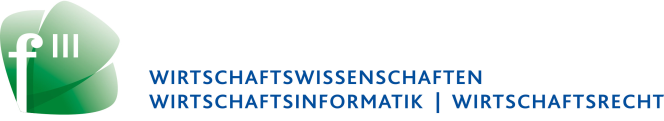 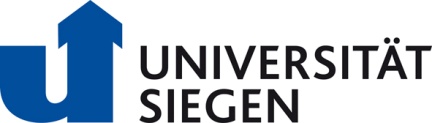 Professur für Betriebswirtschaftslehre, insb. KMU Management & EntrepreneurshipFakultät III – Universität SiegenUniv.- Prof. Dr. Arndt WernerArt der wissenschaftlichen ArbeitTitel der wissenschaftlichen Arbeitggf. UntertitelSiegen den TT.MM.JJErstkorrektor: Univ.- Prof. Dr. Arndt WernerZweitkorrektor: Univ.- Prof. Dr. Max MustermannName, Vorname: 		Max MustermannAnschrift:			Musterstraße 0012345 MusterstadtStudiengang:			Name des StudiengangsTel.Nr.:				+490000000000E-Mail: 				Max.Mustermann@student.uni-siegen.deMatr.-Nr.: 			000000Fachsemester:			00Executive SummaryHier steht Ihre Executive Summary Hier steht Ihre Executive Summary Hier steht Ihre Executive Summary Hier steht Ihre Executive Summary Hier steht Ihre Executive Summary Hier steht Ihre Executive Summary Hier steht Ihre Executive Summary Hier steht Ihre Executive Summary Hier steht Ihre Executive Summary.InhaltsverzeichnisAbbildungsverzeichnis	VTabellenverzeichnis	VIAbkürzungsverzeichnis	VIIAnlagenverzeichnis	VIII1 Überschrift 1. Ebene	12 Überschrift 1. Ebene	12.1 Überschrift 2. Ebene	22.1.1 Überschrift 3. Ebene	22.1.2 Überschrift 3. Ebene	32.2 Überschrift 2. Ebene	33 Überschrift 1. Ebene	113.1 Überschrift 2. Ebene	113.2 Überschrift 2. Ebene	114 Überschrift 1. Ebene	124.1 Überschrift 2. Ebene	124.1.1 Überschrift 3. Ebene	124.2 Überschrift 2. Ebene	135 Überschrift 1. Ebene	155.1 Überschrift 2. Ebene	15Literaturverzeichnis	16Eidesstattliche Erklärung	17Anhang	18AbbildungsverzeichnisAbbildung 1: Abbildungsüberschrift 1	2Abbildung 2: Abbildungsüberschrift 2	12Abbildung 3: Abbildungsüberschrift 3	13TabellenverzeichnisTabelle 1: Tabellenüberschrift 1	3Tabelle 2: Tabellenüberschrift 2	11Tabelle 3: Tabellenüberschrift 3	14AbkürzungsverzeichnisAG			ArbeitgeberAN			ArbeitnehmerKMU			Kleine und mittlere UnternehmenAnlagenverzeichnisAnh. 1: Anlagenüberschrift 1	00Anh. 2: Anlagenüberschrift 2	00Anh. 3: Anlagenüberschrift 3	001 Überschrift 1. EbeneHier steht Ihr Fließtext Hier steht Ihr Fließtext Hier steht Ihr Fließtext Hier steht Ihr Fließtext. Arbeitgeber (AG). Hier steht Ihr Fließtext Hier steht Ihr Fließtext Hier steht Ihr Fließtext Hier steht Ihr Fließtext Hier steht Ihr Fließtext Hier steht Ihr Fließtext Hier steht Ihr Fließtext Hier steht Ihr Fließtext. (Nachname des Autors 2016: 00)2 Überschrift 1. EbeneHier steht Ihr Fließtext. Hier steht eine Hervorhebung. Hier steht Ihr Fließtext Hier steht Ihr Fließtext Hier steht Ihr Fließtext Hier steht Ihr Fließtext Hier steht Ihr Fließtext Arbeitnehmer (AN). Hier steht Ihr Fließtext Hier steht Ihr Fließtext Hier steht Ihr Fließtext Hier steht Ihr Fließtext Hier steht Ihr Fließtext Hier steht Ihr Fließtext. (Nachname des Autors 2016: 00)2.1 Überschrift 2. EbeneHier steht Ihr Fließtext Hier steht Ihr Fließtext Hier steht Ihr Fließtext Hier steht Ihr Fließtext Hier steht Ihr Fließtext Hier steht Ihr Fließtext Hier steht Ihr Fließtext Hier steht Ihr Fließtext Hier steht Ihr Fließtext Hier steht Ihr Fließtext Hier steht Ihr Fließtext Hier steht Ihr Fließtext. (Nachname des Autors 2016: 00)Abbildung : Abbildungsüberschrift 1Quelle: Entnommen aus Musterautor et al. 2016: 00.2.1.1 Überschrift 3. EbeneHier steht Ihr Fließtext Hier steht Ihr Fließtext Hier steht Ihr Fließtext Hier steht Ihr Fließtext Hier steht Ihr Fließtext Hier steht Ihr Fließtext Hier steht Ihr Fließtext Hier steht Ihr Fließtext Hier steht Ihr Fließtext Hier steht Ihr Fließtext Hier steht Ihr Fließtext Hier steht Ihr Fließtext. (Nachname des Autors 2016: 00)2.1.2 Überschrift 3. EbeneHier steht Ihr Fließtext Hier steht Ihr Fließtext Hier steht Ihr Fließtext Hier steht Ihr Fließtext Hier steht Ihr Fließtext Hier steht Ihr Fließtext Hier steht Ihr Fließtext Hier steht Ihr Fließtext Hier steht Ihr Fließtext Hier steht Ihr Fließtext Hier steht Ihr Fließtext Hier steht Ihr Fließtext. (Nachname des Autors 2016: 00)2.2 Überschrift 2. EbeneHier steht Ihr Fließtext Hier steht Ihr Fließtext Hier steht Ihr Fließtext Hier steht Ihr Fließtext Hier steht Ihr Fließtext Hier steht Ihr Fließtext Hier steht Ihr Fließtext Hier steht Ihr Fließtext Hier steht Ihr Fließtext Hier steht Ihr Fließtext Hier steht Ihr Fließtext Hier steht Ihr Fließtext. (Nachname des Autors 2016: 00)Tabelle : Tabellenüberschrift 1Quelle: Eigene Erstellung.Hier steht Ihr Fließtext Hier steht Ihr Fließtext Hier steht Ihr Fließtext Hier steht Ihr Fließtext Hier steht Ihr Fließtext Hier steht Ihr Fließtext Hier steht Ihr Fließtext Hier steht Ihr Fließtext Hier steht Ihr Fließtext Hier steht Ihr Fließtext Hier steht Ihr Fließtext Hier steht Ihr Fließtext. (Nachname des Autors 2016: 00)Hier steht Ihr Fließtext Hier steht Ihr Fließtext Hier steht Ihr Fließtext Hier steht Ihr Fließtext Hier steht Ihr Fließtext Hier steht Ihr Fließtext Hier steht Ihr Fließtext Hier steht Ihr Fließtext Hier steht Ihr Fließtext Hier steht Ihr Fließtext Hier steht Ihr Fließtext Hier steht Ihr Fließtext. (Nachname des Autors 2016: 00) “Hier steht ein längeres wörtliches Zitat Hier steht ein längeres wörtliches Zitat Hier steht ein längeres wörtliches Zitat Hier steht ein längeres wörtliches Zitat Hier steht ein längeres wörtliches Zitat Hier steht ein längeres wörtliches Zitat Hier steht ein längeres wörtliches Zitat.” (Nachname des Autors 2016: 00)Hier steht Ihr Fließtext Kleine mittlere Unternehmen (KMU). Hier steht Ihr Fließtext Hier steht Ihr Fließtext Hier steht Ihr Fließtext Hier steht Ihr Fließtext Hier steht Ihr Fließtext Hier steht Ihr Fließtext Hier steht Ihr Fließtext Hier steht Ihr Fließtext Hier steht Ihr Fließtext Hier steht Ihr Fließtext Hier steht Ihr Fließtext. (Nachname des Autors 2016: 00)3 Überschrift 1. EbeneHier steht Ihr Fließtext Hier steht Ihr Fließtext Hier steht Ihr Fließtext Hier steht Ihr Fließtext Hier steht Ihr Fließtext Hier steht Ihr Fließtext Hier steht Ihr Fließtext Hier steht Ihr Fließtext Hier steht Ihr Fließtext Hier steht Ihr Fließtext Hier steht Ihr Fließtext Hier steht Ihr Fließtext. (Nachname des Autors 2016: 00)Tabelle : Tabellenüberschrift 2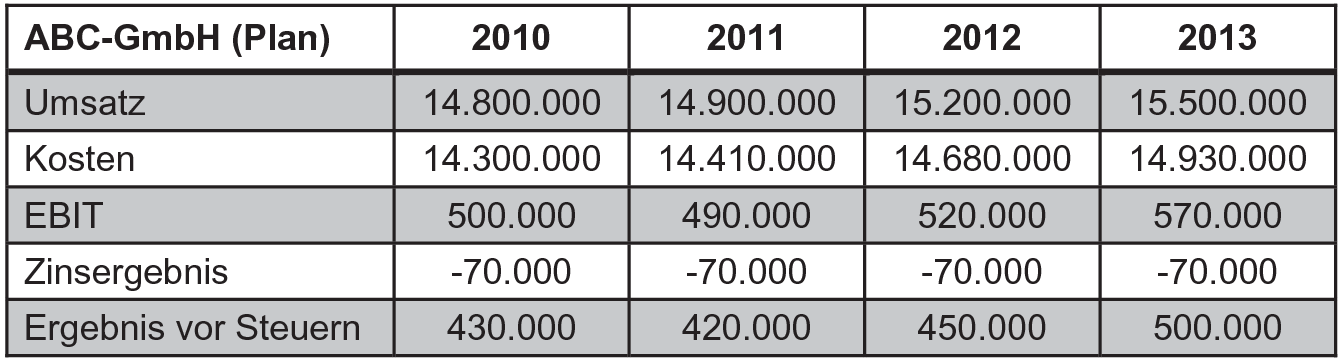 Quelle: Eigene Erstellung.3.1 Überschrift 2. EbeneHier steht Ihr Fließtext Hier steht Ihr Fließtext Hier steht Ihr Fließtext Hier steht Ihr Fließtext Hier steht Ihr Fließtext Hier steht Ihr Fließtext Hier steht Ihr Fließtext Hier steht Ihr Fließtext Hier steht Ihr Fließtext Hier steht Ihr Fließtext Hier steht Ihr Fließtext Hier steht Ihr Fließtext. (Nachname des Autors 2016: 00)3.2 Überschrift 2. EbeneHier steht Ihr Fließtext Hier steht Ihr Fließtext Hier steht Ihr Fließtext Hier steht Ihr Fließtext Hier steht Ihr Fließtext Hier steht Ihr Fließtext Hier steht Ihr Fließtext Hier steht Ihr Fließtext Hier steht Ihr Fließtext Hier steht Ihr Fließtext Hier steht Ihr Fließtext Hier steht Ihr Fließtext. (Nachname des Autors 2016: 00)4 Überschrift 1. Ebene4.1 Überschrift 2. EbeneHier steht Ihr Fließtext Hier steht Ihr Fließtext Hier steht Ihr Fließtext Hier steht Ihr Fließtext Hier steht Ihr Fließtext Hier steht Ihr Fließtext Hier steht Ihr Fließtext Hier steht Ihr Fließtext Hier steht Ihr Fließtext Hier steht Ihr Fließtext Hier steht Ihr Fließtext Hier steht Ihr Fließtext. (Nachname des Autors 2016: 00)4.1.1 Überschrift 3. EbeneHier steht Ihr Fließtext Hier steht Ihr Fließtext Hier steht Ihr Fließtext Hier steht Ihr Fließtext Hier steht Ihr Fließtext Hier steht Ihr Fließtext Hier steht Ihr Fließtext Hier steht Ihr Fließtext Hier steht Ihr Fließtext Hier steht Ihr Fließtext Hier steht Ihr Fließtext Hier steht Ihr Fließtext. (Nachname des Autors 2016: 00)Abbildung : Abbildungsüberschrift 2Quelle: Eigene Erstellung.4.1.2 Überschrift 3. EbeneHier steht Ihr Fließtext Hier steht Ihr Fließtext Hier steht Ihr Fließtext Hier steht Ihr Fließtext Hier steht Ihr Fließtext Hier steht Ihr Fließtext Hier steht Ihr Fließtext Hier steht Ihr Fließtext Hier steht Ihr Fließtext Hier steht Ihr Fließtext Hier steht Ihr Fließtext Hier steht Ihr Fließtext. (Nachname des Autors 2016: 00)4.2 Überschrift 2. EbeneHier steht Ihr Fließtext Hier steht Ihr Fließtext Hier steht Ihr Fließtext Hier steht Ihr Fließtext Hier steht Ihr Fließtext Hier steht Ihr Fließtext Hier steht Ihr Fließtext Hier steht Ihr Fließtext Hier steht Ihr Fließtext Hier steht Ihr Fließtext Hier steht Ihr Fließtext Hier steht Ihr Fließtext. (Nachname des Autors 2016: 00)Abbildung : Abbildungsüberschrift 3Quelle: Eigene Erstellung.Tabelle : Tabellenüberschrift 3Quelle: Eigene Erstellung.5 Überschrift 1. Ebene5.1 Überschrift 2. EbeneHier steht Ihr Fließtext Hier steht Ihr Fließtext Hier steht Ihr Fließtext Hier steht Ihr Fließtext Hier steht Ihr Fließtext Hier steht Ihr Fließtext. „Hier steht ein wörtliches Zitat Hier steht ein wörtliches Zitat.“  (Nachname des Autors 2016: 00). Hier steht Ihr Fließtext Hier steht Ihr Fließtext Hier steht Ihr Fließtext Hier steht Ihr Fließtext Hier steht Ihr Fließtext Hier steht Ihr Fließtext. (Nachname des Autors 2016: 00)5.2 Überschrift 2. EbeneHier steht Ihr Fließtext Hier steht Ihr Fließtext Hier steht Ihr Fließtext Hier steht Ihr Fließtext Hier steht Ihr Fließtext Hier steht Ihr Fließtext Hier steht Ihr Fließtext Hier steht Ihr Fließtext Hier steht Ihr Fließtext Hier steht Ihr Fließtext Hier steht Ihr Fließtext Hier steht Ihr Fließtext. (Nachname des Autors 2016: 00)Aufzählung 1Aufzählung 2Aufzählung 3Aufzählung 4Aufzählung 5Literaturverzeichnis[Nr.] Name, Initial d. Vornamens. (Erscheinungsjahr): Titel: ggf. Untertitel. 00. Auflage, Verlagsort: Verlagsname.[Nr.] Name, Initial d. Vornamens. (Erscheinungsjahr): Titel des Beitrages: ggf. Untertitel. In: Name des Herausgebers, Initial d. Vornamens. (Hrsg.): Titel des Sammelbandes: ggf. Untertitel. XX. Auflage, Verlagsort: Verlagsname, S. 00-00.[Nr.] Name, Initial d. Vornamens. (Erscheinungsjahr): Titel des Beitrages: ggf. Untertitel. In: Name des Herausgebers, Initial d. Vornamens. (Hrsg.): Titel des Sammelbandes: ggf. Untertitel. Bd. 00, 00. Auflage, Verlagsort: Verlagsname.[Nr.] Name, Initial d. Vornamens. (Erscheinungsjahr): Titel des Artikels: ggf. Untertitel des Artikels. Name der Zeitschrift, Volume(Issue): S. 000-000.[Nr.] Name des Autors, Initial d. Vornamens. (Erscheinungsjahr): Titel: ggf. Untertitel. Online verfügbar unter URL: <http://www.Musteradresse.de> (Stand: TT.MM.JJ, Abfrage: TT.MM.JJ), S. 00.[Nr.] Name des Herausgebers oder der Organisation (Hrsg.) (Erscheinungsjahr): Titel: ggf. Untertitel. Online verfügbar unter URL: <http://www.Musteradresse.de> (Stand: TT.MM.JJ, Abfrage: TT.MM.JJ), S. 00.Eidesstattliche ErklärungHiermit erkläre ich an Eides Statt, dass ich die hier vorliegende Arbeit selbstständig verfasst und keine Anderen, als die angegebenen Quellen und Hilfsmittel benutzt habe, alle Ausführungen, die anderen Schriften wörtlich oder sinngemäß entnommen wurden, kenntlich gemacht und die Arbeit in gleicher oder ähnlicher Fassung noch nicht Bestandteil einer Studien- oder Prüfungsleistung war.Der Speicherung meiner Ausarbeitung zum Zwecke der Plagiatsprüfung stimme ich zu. Diejenigen Paragrafen der für mich gültigen Prüfungsordnung, welche etwaige Betrugsversuche betreffen, habe ich zur Kenntnis genommen. Zudem versichere ich, dass die elektronische Version und die gedruckte Version dieser Ausarbeitung identisch sind.(Ort / Datum)						Max MustermannAnhangAnh. 1: Anlagenüberschrift 1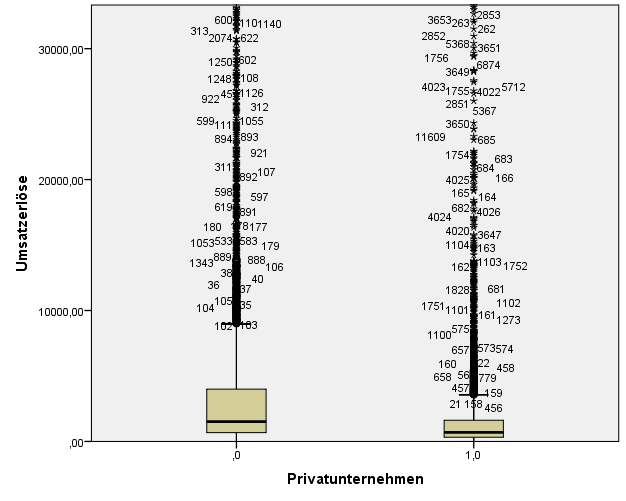 Quelle: Eigene Erstellung.Anh. 2: Anlagenüberschrift 2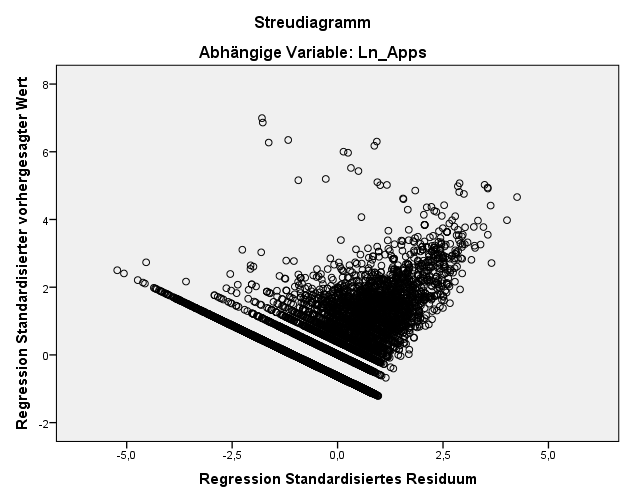 Quelle: Eigene Erstellung.Anh. 3: Anlagenüberschrift 3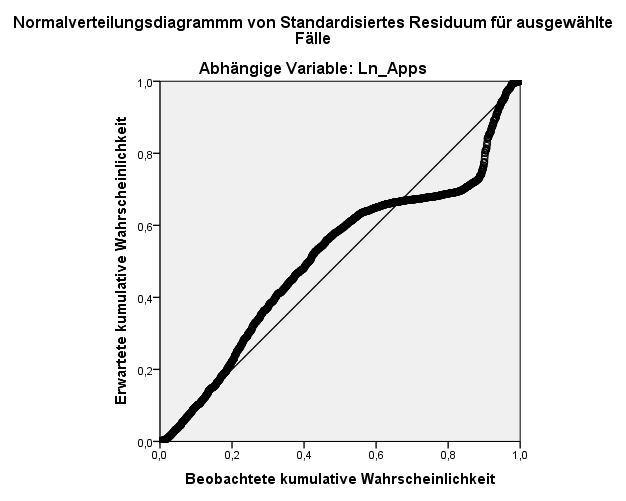 Quelle: Eigene Erstellung.UnternehmensformUnternehmensformUnternehmensformUnternehmensformUnternehmensformUnternehmensformUnternehmensformN= 0.000N= 0.000N= 0.000N= 0.000N= 0.000N= 0.000N= 0.000U1U2U3U4U5U6U7JahrAnzahlAnzahlAnzahlAnzahlAnzahlAnzahlAnzahl∑200200000000000000000000000020030000000000000000000000002004000000000000000000000000200500000000000000000000000020060000000000000000000000002007000000000000000000000000VariablenVariablen(1)(2)(3)(4)(5)(6)(7)(8)(9)(10)(11)(12)ToleranzVIFabhängige Variableabhängige Variableabhängige Variable(1)MustervariableMustervariable-unabhängige Variablenunabhängige Variablenunabhängige Variablen(2)MustervariableMustervariable-0,076-0,8411,189(3)MustervariableMustervariable0,094-0,006-0,9741,027(4)MustervariableMustervariable0,847-0,0790,073-0,8111,234(5)MustervariableMustervariable0,202-0,052-0,0110,169-0,2344,276(6)MustervariableMustervariable-0,0240,028-0,011-0,025-0,009-0,9951,005(7)MustervariableMustervariable-0,0050,0080,006-0,007-0,0010,000-0,9121,096(8)Mustervariable tMustervariable t0,003-0,006-0,0140,0050,0000,0020,292-0,9131,095(9)MustervariableMustervariable0,0510,153-0,0410,080-0,0800,0370,0200,025-0,8981,113KontrollvariablenKontrollvariablenKontrollvariablen(10)MustervariableMustervariable0,230-0,0660,0080,2020,874-0,009-0,0010,001-0,068-0,2294,367(11)MustervariableMustervariable0,314-0,2640,1130,3330,192-0,019-0,043-0,013-0,1700,228-0,7371,357(12)MustervariableMustervariable0,118-0,2890,0320,0910,136-0,019-0,0060,004-0,1400,1460,210-0,8561,169(13)MustervariableMustervariable0,132-0,1420,0150,1480,0890,033-0,012-0,0100,0030,1000,2710,1470,9021,108Erläuterungen: Korrelationskoeffizient: Bravais-Pearson-KorrelationskoeffizientErläuterungen: Korrelationskoeffizient: Bravais-Pearson-KorrelationskoeffizientErläuterungen: Korrelationskoeffizient: Bravais-Pearson-KorrelationskoeffizientErläuterungen: Korrelationskoeffizient: Bravais-Pearson-KorrelationskoeffizientErläuterungen: Korrelationskoeffizient: Bravais-Pearson-KorrelationskoeffizientErläuterungen: Korrelationskoeffizient: Bravais-Pearson-KorrelationskoeffizientErläuterungen: Korrelationskoeffizient: Bravais-Pearson-KorrelationskoeffizientErläuterungen: Korrelationskoeffizient: Bravais-Pearson-KorrelationskoeffizientErläuterungen: Korrelationskoeffizient: Bravais-Pearson-KorrelationskoeffizientErläuterungen: Korrelationskoeffizient: Bravais-Pearson-KorrelationskoeffizientErläuterungen: Korrelationskoeffizient: Bravais-Pearson-KorrelationskoeffizientErläuterungen: Korrelationskoeffizient: Bravais-Pearson-KorrelationskoeffizientErläuterungen: Korrelationskoeffizient: Bravais-Pearson-KorrelationskoeffizientErläuterungen: Korrelationskoeffizient: Bravais-Pearson-KorrelationskoeffizientErläuterungen: Korrelationskoeffizient: Bravais-Pearson-KorrelationskoeffizientErläuterungen: Korrelationskoeffizient: Bravais-Pearson-Korrelationskoeffizient